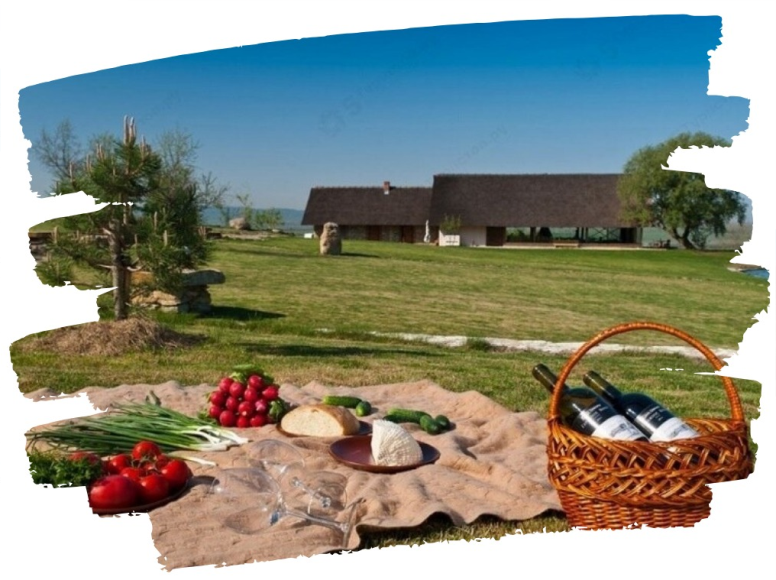 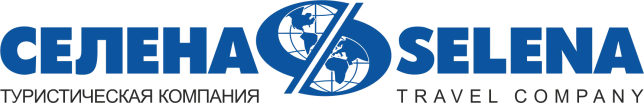 УСАДЬБА СЕМИГОРЬЕ и отдых на мореЭкскурсионный тур1 деньСтоимость тура: 2 500 руб./чел.ООО ТК «СЕЛЕНА» оставляет за собой право изменять порядок и время проведения экскурсий, сохраняя программу в целом!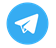 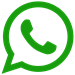 07:00Выезд группы автобусом из Краснодара от Драмтеатра. Переезд в х. Семигорский, МО Новороссийск (~140 км). По пути ведется трассовая экскурсия, туристы узнают много интересного об истории и культуре виноделия на Кубани.В живописном месте на берегу пруда стоит двухэтажный дом с открытой верандой. Это Усадьба «Семигорье» - хозяйство c обширными собственными виноградниками, удобно расположенное между Анапой и Новороссийском. В усадьбе созданы отличные условия для любителей экотуризма, агротуризма и гаражного вина.11:00-12:30Экскурсия по трем подвалам:В первом производят белые вина Совиньон Блан, Буковинка, Мускат Голодриги.Во втором выдерживаются красные вина в дубовых бочках от 12 до 18 месяцев.В третьем производят красные вина Каберне Совиньон, Мерло, Советские гибриды – Рубин Голодриги, Ливадийский Черный, Конкорд, Тавквери.После экскурсии вас ждет дегустация вин и сыров, собственного производства, порядка 10 образцов. После отправляемся в «дом ароматных трав» - уникальную лавандовую ферму между Анапой и Новороссийском. Лаванда обычно цветёт примерно с середины июня и до первых чисел июля. Когда основная часть поля выгорает под палящим солнцем, зацветает гибрид – лавандин. Но это еще не все, можно застать цветущие ряды бессмертника и русского шалфея. Здесь стоит задержаться, чтобы подышать. Аромат трав словно завис на одном месте плотной пеленой, дерзко и пряно щекоча обоняние. А еще здесь много фото-локаций для туристов в стиле Прованса. Весь июль посетителей балуют живой музыкой.Свободное время для прогулки по территории и фото. Обед в бистро (по желанию за доп.плату). Здесь можно отведать пиццу на дровах и угоститься лавандовым вином. 14:00Переезд в п.Широкая балка (~40 км). Свободное время для отдыха на пляже.Море чистое, открытое. Пляжная зона – мелкая галька. На территории размещены туалеты, раздевалки, теневые навесы, кафе. Желающие могут арендовать шезлонг или зонтик.18:00Выезд группы в Краснодар22:00Прибытие группы (время прибытия указано ориентировочно)В стоимость тура включено: транспортное обслуживаниеэкскурсионное обслуживаниестраховка от несчастного случаяДополнительно оплачивается: питание на маршрутеэкскурсия  с дегустацией  вин и сыров - 1 500 руб.дом ароматных трав  – 500 руб.Стоимость входных билетов может меняться!ООО Туристическая компания «СЕЛЕНА»350058, Россия, город Краснодар, ул. Ставропольская, 330info@selena-travel.ru | www.selena-travel.ru+7 861 233 74 00 | 235 85 65 | 233 75 98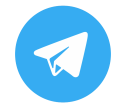 +7 988 387 81 27,           +7 989 837 00 68